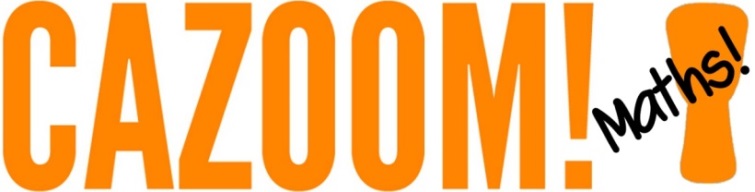 An order can be completed directly online via www.cazoommaths.com/school-accessPlease print screen if you wish to keep a copy.	Only persons with budgetary responsibility may place an order using this order form. By completing this order form you are confirming that you are able to authorise such a purchase and you agree to the terms and conditions available to view on the website and sent with the invoice - payment strictly 14 days. Your login details will be sent along with your invoice.Email: schools@cazoommaths.com.      Fax: 0872 115 4827           Post: 71-75 Shelton Street, Covent Garden, London WC2H 9JQVisual Maths Resources Ltd is a company registered in England and Wales with a company no. 10607102 with a registered office at 71-75 Shelton Street, WC2H 9JQLicense (CIRCLE ONE)nUMBER of users REQUIREDAnswersPRODUCTpriceTeacher onlyAllow student access to answers?YES / NOLicense for unlimited access to worksheets for 1 year£_______Students and teachersAllow student access to answers?YES / NOLicense for unlimited access to worksheets for 1 year£_______Single download N/ALicense for single product download£_______